Supplementary DataTable S1. Accession numbers for genomes sequenced.Table S2. Counts of overall variable sites, SNPs and Indels between each polymyxin resistant isolate genome compared with PA01 and PA14 respectively, by short read mapping and variant calling. Ts = transition and Tv = Transversion.Table S3. All amino acid changes  identified in the 7 genome sequenced veterinary P. aeruginosa isolates through whole genome sequencing.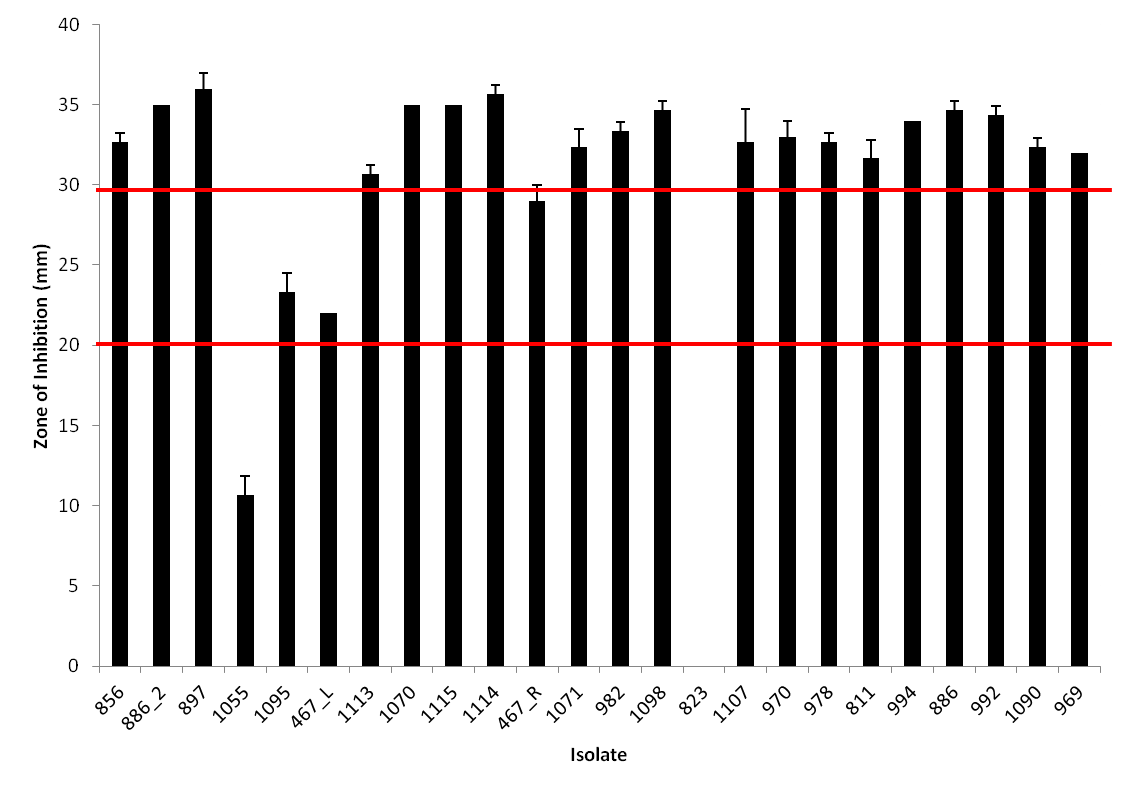 Figure S1. Ciprofloxacin resistance in the veterinary P. aeruginosa isolates. 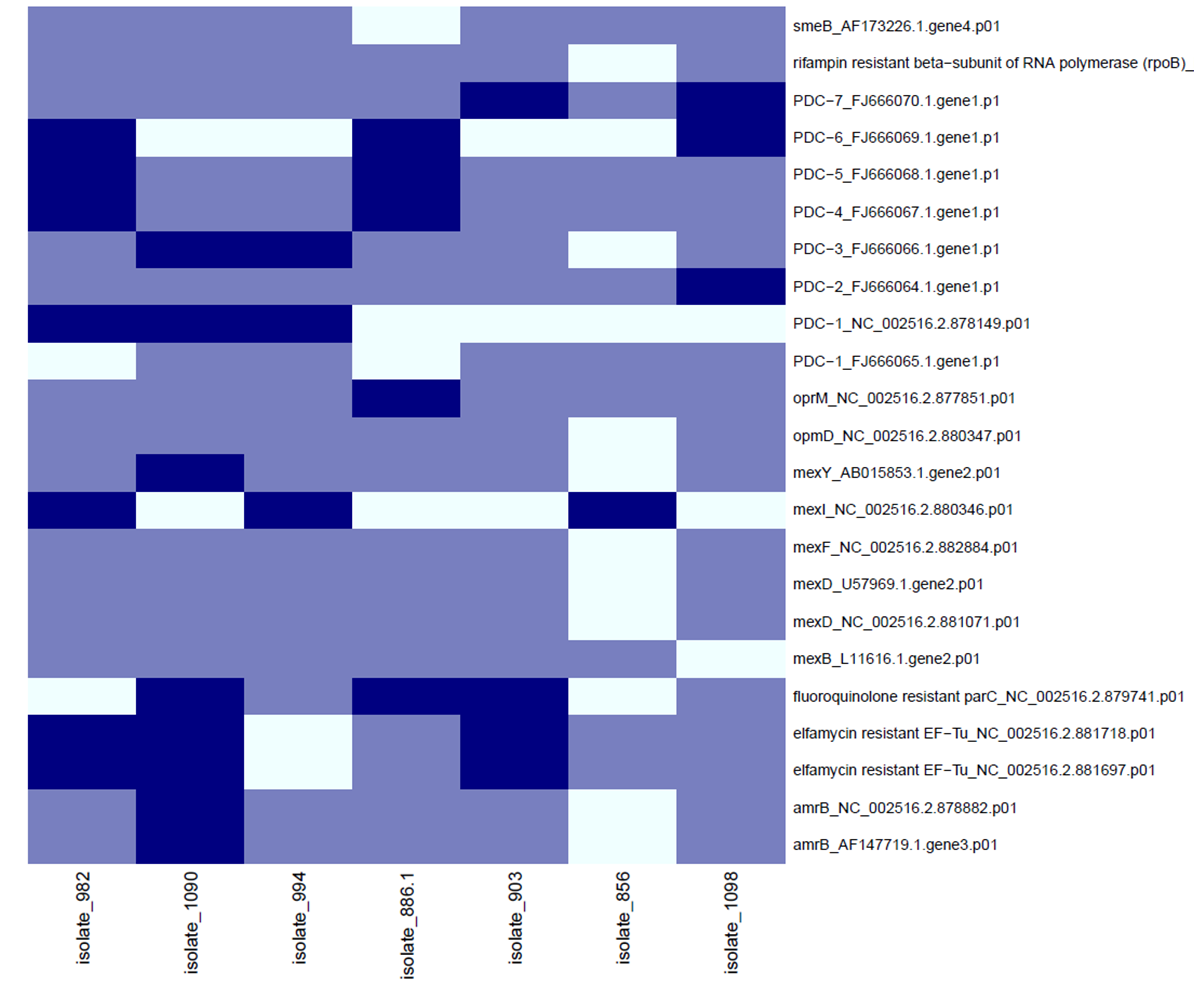 Figure S2. Heat map of resistance genes present in 7 veterinary P. aeruginosa isolates identified through whole genome sequencing. (White: no sequence matching the protein; dark blue: perfect match found (>90% sequence ID); light blue: partial match found).IsolateAccession No.903
NTAE00000000856NTAD000000001098
NTAC00000000982NTAB000000001090NTAA00000000994NSZZ00000000886_1NSZY00000000StrainSNP countIndel countTotal countTsTvTs/Tvvs PAO1 reference genomevs PAO1 reference genomevs PAO1 reference genomevs PAO1 reference genomevs PAO1 reference genomevs PAO1 reference genomevs PAO1 reference genome903563618875724843128132333.26856125303188412718792796325072.851098572889275821543734135543.2398229399498298972197974202.96109028373538289112140469693.0799428454507289612141570393.04886_129138532296702201671223.09vs PA14 reference genomevs PA14 reference genomevs PA14 reference genomevs PA14 reference genomevs PA14 reference genomevs PA14 reference genomevs PA14 reference genome90335750613363632761181393.39856130312198513229796630336822.871098428537684362132050108032.97982594529536040545147143053.1610906140310506245346431149723.19946090010046190446129147713.12886_1593789506032845211141673.19Gene85688690399498210901098pyrCD16GT184SQ247RN297SS355AR368SV402IG423STOPD16GQ383ED16GD16GD16GD16GG130SR363HD16GG423STOPpyrBP272SphoQD90EE267QV369LpdxBQ369LA307VT337NQ365RV109KH183YP192TA105VL310MA361TE191GD324AQ365RR179HR247HV109KH183YP192TparRT135AL153RL153RS170NP128SL153RS170NL153RS170NL153RS170NmplS221TI226SQ347RA404PE451STOPV358IV297MA415VV297MrmlDV98IampRE114AG283EM228RR291STOPE114AE172VA208TE114AG283EM228RE114AI251VG283EM228RtpiAS47GT78IpmrAL71RL71RL71RL71RL71RwapRA83TT85AW114R295STOPT85AR58HR78KT85AT85AR78KT85AR58HR78KT85ASsgS35GA109VaroBL54FQ58EV85AE89GA200EV85AA200EV85AA200EV85AA200ES235LI297TV85AA200EV85AA200EI297TV85AA200EamgSQ100RI260VI260VI260VgalUN338SpyrDsucClptCarnAT42IL50FH199RV250IT297AC312SS313GV564IC312SS313GS509NI551VH59YF80YC312SS313GC312SS313GI551VC312SS313GC312SS313GF80YC312SS313GarnBG120ST143AV153II231VK286EV302AS321TH332RR363GE376DA316VV302AK286EV302AE376DV302AA316VV302AA316VV302AV302AK286EE376DarnCP23AE35GA265ST316AarnDE25DF58LV123TG208SA284DF58LarnEA32TD33ST26AL56VA84VF87LS114NR28HarnFA129TP137LV14MT106IarnTC7WL93FL163FA267SP290AL337QD440GT443AH447YR502QI509VR502QI509VC7WH151YL337QI509VT16SE386DR502QA267SR448HR502QI509VV266IA282SC7WA214VT443AI509VcolSQ60KV425IcprRV27AI59VE183DcprSV22IA78ED89GV159IV165IT170AE386DT16SparSE90KA115EV304IH398RH398RH398RR243HH398RH398RH398RH398RpmrBcolR